МИНИСТЕРСТВО ПРОСВЕЩЕНИЯ РОССИЙСКОЙ ФЕДЕРАЦИИМинистерство образования и науки Алтайского краяКомитет по образованию Немецкого национального районаМБОУ "Гришковская СОШ"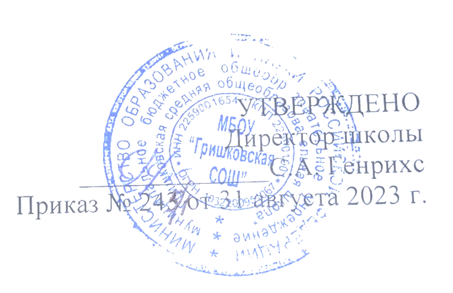 РАБОЧАЯ ПРОГРАММАфакультатива «Сложные вопросы обществознания»для обучающихся 9 классаСрок реализации 1 год Составил: учитель истории и обществознанияБартули Николай Сергеевич​Гришковка, 2023‌​ годПояснительная запискаРабочая программа факультативного курса «Сложные вопросы обществознания» для 9 класса составлена на основании на основе положений и требований к результатам освоения основной образовательной программы, представленных в Федеральном государственном образовательном стандарте основного общего образования, а также с учётом федеральной рабочей программы воспитания, и в соответствии с кодификатором элементов содержания по обществознанию для составления контрольных измерительных материалов основного государственного экзамена 2023-2024 года. Программа построена   на принципах обобщения и систематизации учебного материала за курс основной школы по предмету «Обществознание». Предлагаемая программа курса	рассчитана для подготовки	обучающихся к итоговой аттестации по обществознанию в форме ОГЭ.Цель курса:- формировать более глубокие представления о базовых обществоведческих понятиях, закономерностях, взаимосвязях.Задачи курса:- способствовать улучшению усвоения и углублению знаний обучающимися курса «Обществознание» в соответствии с современными требованиями к Государственной итоговой аттестации;- стимулировать познавательную активность и интерес обучающихся к предмету, в том числе в контексте выбора ими социально – экономического и юридического профиля для дальнейшего обучения;- отработка умения получать социальную информацию из разнообразных источников и ориентироваться в ней, в том числе для решения задач познавательного и практического характера;- содействовать воспитанию свободной и ответственной личности ученика, её социализации в современных условиях.Место факультатива «Сложные вопросы обществознания»Программа факультатива реализуется в 9 классе. Рассчитана на 34 часа, 1 час в неделю.Содержание факультатива «Сложные вопросы обществознания»Человек и общество.Понятие об обществе как форме жизнедеятельности людей. Взаимодействие общества и природы. Основные сферы общественной жизни и их взаимосвязь. Общественные отношения и их виды. Социальные изменения и его формы. Эволюция и революция. Развитие общества. Движущие силы общественного развития. Традиционное, индустриальное, информационное общества. Человек и его ближайшее окружение. Человек в малой группе. Общение.  Роли человека в малой группе. Лидер.  Свобода личности и коллектив.  Межличностные отношения. Межличностные конфликты, их конструктивное разрешение. Пути достижения взаимопонимания. Человечество в XXI веке, основные вызовы и угрозы. Современные мир и его проблемы. Глобализация. Причины и опасность международного терроризма.Сфера духовной культуры.Понятие «культура». Духовная жизнь общества. Искусство, его виды, место в жизни человека. Наука в современном обществе. Образование и самообразование. Религия, ее роль в обществе. Церковь как общественный институт. Мораль. Основные ценности и нормы.Экономика.Экономика и ее роль в жизни общества. Ресурсы и потребности. Ограниченность ресурсов.   Альтернативная стоимость (цена выбора). Экономические основы защиты прав потребителя. Международная торговля. Деньги. Функции и формы денег. Инфляция. Экономические системы и собственность. Главные вопросы экономики. Роль собственности и государства в экономике. Производство и труд. Факторы, влияющие на производительность труда. Заработная плата. Стимулирование труда. Предпринимательство и его основные организационно-правовые формы. Издержки, выручка, прибыль. Малое предпринимательство и фермерское хозяйство. Предпринимательская этика. Рынок. Рыночный механизм. Понятия спроса и предложения. Факторы, влияющие на спрос и предложение.  Формы сбережения граждан (наличная валюта, банковские вклады, ценные бумаги).  Экономические цели и функции государства. Безработица как социальное явление. Экономические и социальные последствия безработицы. Налоги, уплачиваемые гражданами.Социальная сфера.Социальная структура общества. Социальные группы и общности.   Социальная роль и социальный статус. Социальная мобильность. Социальный конфликт. Пути его разрешения. Значение конфликтов в развитии общества. Образ жизни. Социальная значимость здорового образа жизни. Социальные нормы. Социальная ответственность. Отклоняющееся поведение. Опасность наркомании и алкоголизма для человека и общества. Профилактика негативных форм отклоняющегося поведения. Семья как малая группа. Этнические группы и межнациональные отношения. Отношение к историческому прошлому, традициям, обычаям народа. Межнациональные конфликты. Взаимодействие людей в многонациональном обществе. Межнациональные отношения в РФ. Социальная структура общества. Социальные группы и общности.   Социальная роль и социальный статус. Социальная мобильность. Социальный конфликт. Пути его разрешения. Значение конфликтов в развитии общества. Социальные нормы. Социальная ответственность. Отклоняющееся поведение. Опасность наркомании и алкоголизма для человека и общества. Профилактика негативных форм отклоняющегося поведения.Политика.Политика, ее роль в жизни общества. Политическая власть. Разделение властей. Государство. Формы правления. Суверенитет. Государственно-территориальное устройство. Политические режимы. Выборы и референдум. Партии и движения, многопартийность. Конституция – основной закон государства. Основы конституционного строя РФ. Федерация, ее субъекты. Законодательная, исполнительная и судебная власть в РФ. Институт президентства. Местное самоуправление.Право.	Понятие «право». Отрасли права. Права человека. Всеобщая декларация прав человека. Права ребенка. Гражданское общество и правовое государство. Преступление. Уголовная ответственность. Административный проступок. Правоохранительные органы.Планируемые результатыЛичностные результатыориентация обучающихся на достижение личного счастья, реализацию позитивных жизненных перспектив, инициативность, креативность, готовность и способность к личностному самоопределению, способность ставить цели и строить жизненные планы;готовность и способность обеспечить себе и своим близким достойную жизнь в процессе самостоятельной, творческой и ответственной деятельности;готовность и способность обучающихся к отстаиванию личного достоинства, собственного мнения, готовность и способность вырабатывать собственную позицию по отношению к общественно-политическим событиям прошлого и настоящего на основе осознания, и осмысления истории, духовных ценностей и достижений нашей страны;Метапредметные результатыРегулятивные УУДВыпускник научится:самостоятельно определять цели, задавать параметры и критерии, по которым можно определить, что цель достигнута;оценивать возможные последствия достижения поставленной цели в деятельности, собственной жизни и жизни окружающих людей, основываясь на соображениях этики и морали;ставить и формулировать собственные задачи в образовательной деятельности и жизненных ситуациях;оценивать ресурсы, в том числе время и другие нематериальные ресурсы, необходимые для достижения поставленной цели;выбирать путь достижения цели, планировать решение поставленных задач, оптимизируя материальные и нематериальные затраты;организовывать эффективный поиск ресурсов, необходимых для достижения поставленной цели;сопоставлять полученный результат деятельности с поставленной заранее целью.Познавательные УУДВыпускник научится:искать и находить обобщенные способы решения задач, в том числе, осуществлять развернутый информационный поиск и ставить на его основе новые (учебные и познавательные) задачи;критически оценивать и интерпретировать информацию с разных позиций, распознавать и фиксировать противоречия в информационных источниках;использовать различные модельно-схематические средства для представления существенных связей и отношений, а также противоречий, выявленных в информационных источниках;находить и приводить критические аргументы в отношении действий и суждений другого; спокойно и разумно относиться к критическим замечаниям в отношении собственного суждения, рассматривать их как ресурс собственного развития;выходить за рамки учебного предмета и осуществлять целенаправленный поиск возможностей для широкого переноса средств и способов действия;выстраивать индивидуальную образовательную траекторию, учитывая ограничения со стороны других участников и ресурсные ограничения;менять и удерживать разные позиции в познавательной деятельности.Коммуникативные УУДВыпускник научится:осуществлять деловую коммуникацию как со сверстниками, так и со взрослыми (как внутри образовательной организации, так и за ее пределами), подбирать партнеров для деловой коммуникации исходя из соображений результативности взаимодействия, а не личных симпатий;при осуществлении групповой работы быть как руководителем, так и членом команды в разных ролях (генератор идей, критик, исполнитель, выступающий, эксперт и т.д.);координировать и выполнять работу в условиях реального, виртуального и комбинированного взаимодействия;развернуто, логично и точно излагать свою точку зрения с использованием адекватных (устных и письменных) языковых средств;распознавать конфликтные ситуации и предотвращать конфликты до их активной фазы, выстраивать деловую и образовательную коммуникацию, избегая личностных оценочных суждений.Предметные результаты:сформированность знаний об обществе как целостной развивающейся системе в единстве и взаимодействии его основных сфер и институтов;владение базовым понятийным аппаратом социальных наук;владение умениями выявлять причинно-следственные, функциональные, иерархические и другие связи социальных объектов и процессов;сформированность представлений об основных тенденциях и возможных перспективах развития мирового сообщества в глобальном мире;сформированность представлений о методах познания социальных явлений и процессов;владение умениями применять полученные знания в повседневной жизни, прогнозировать последствия принимаемых решений;сформированность навыков оценивания социальной информации, умений поиска информации в источниках различного типа для реконструкции недостающих звеньев с целью объяснения и оценки разнообразных явлений и процессов общественного развития.Тематическое планирование рабочей программы по факультативному курсу «Сложные вопросы обществознания»Календарно-тематическое планирование факультативного курса «Сложные вопросы обществознания»№ п/пНаименование разделов и тем программыКоличество часовКоличество часовКоличество часовДата изученияЭлектронные (цифровые) образовательные ресурсы№ п/пНаименование разделов и тем программывсегоконтрольные работыпрактические работыДата изученияЭлектронные (цифровые) образовательные ресурсы1Человек и общество401Библиотека ЦОК https://m.edsoo.ru/7f4191962Сфера духовной культуры301Библиотека ЦОК https://m.edsoo.ru/7f4191963Экономика401Библиотека ЦОК https://m.edsoo.ru/7f4191964Социальная сфера401Библиотека ЦОК https://m.edsoo.ru/7f4191965Политика401Библиотека ЦОК https://m.edsoo.ru/7f4191966Право1001Библиотека ЦОК https://m.edsoo.ru/7f4191967Практическое решение заданий505Библиотека ЦОК https://m.edsoo.ru/7f419196ИТОГОИТОГО34011№Тема урокаКоличество часовДата изученияДата изученияЭлектронные (цифровые) образовательные ресурсы№Тема урокаКоличество часовпо планупо фактуЭлектронные (цифровые) образовательные ресурсы1Ознакомление учащихся с Положением о ОГЭ, демоверсией, кодификатором12Общество и человек. Природа и общество. Сферы общественной жизни1Российская электронная школа https://resh.edu.ru/subject/lesson/7112/start/296138/3Человек, индивид, личность.Деятельность. Межличностные отношения.Особенности подросткового возраста1Российская электронная школа https://resh.edu.ru/subject/lesson/7113/start/297843/4Тестовый практикум по теме15Духовная культура. Наука. Образование1Российская электронная школа https://resh.edu.ru/subject/lesson/1112/ https://resh.edu.ru/subject/lesson/990/6Религия. Свобода совести. Мораль. Гуманизм. Патриотизм, гражданственность.1Российская электронная школа https://resh.edu.ru/subject/lesson/1112/ https://resh.edu.ru/subject/lesson/990/7Тестовый практикум по теме18Экономика. Экономические системы. Товар. Производство1Российская электронная школа https://resh.edu.ru/subject/lesson/2944/start/9Рынок. Рыночные отношения.1Российская электронная школа https://resh.edu.ru/subject/lesson/2559/start/10Экономическая политика государства1Российская электронная школа https://resh.edu.ru/subject/lesson/2943/start/11Тестовый практикум по теме112Социальная структура общества. Социальные группы1Российская электронная школа https://resh.edu.ru/subject/lesson/5840/start/226345/13Социальные ценности и конфликты1Библиотека ЦОК https://m.edsoo.ru/f5ebae7c14Нации	и межнациональные отношения1Библиотека ЦОК https://m.edsoo.ru/f5eb97de15Тестовый практикум по теме116Государство и власть1Российская электронная школа https://resh.edu.ru/subject/lesson/2961/start/17Политические режимы1Российская электронная школа https://resh.edu.ru/subject/lesson/2959/start/18Гражданское общество и правовое государство1Российская электронная школа https://resh.edu.ru/subject/lesson/2960/start/19Тестовый практикум по теме120Право.	Правовые нормы.Правонарушение. Юридическая ответственность1Российская электронная школа https://resh.edu.ru/subject/lesson/1918/start/21Конституция	РФ. Основы конституционного строя1Российская электронная школа https://resh.edu.ru/subject/lesson/2956/start/22Права,	 свободы и обязанности граждан1Российская электронная школа https://resh.edu.ru/subject/lesson/2956/start/23Права ребенка и их защита. Особенности правового статуса несовершеннолетних. Механизмы реализации и защиты прав	и свобод человека и гражданина.1Библиотека ЦОК https://m.edsoo.ru/f5ebcf2424Гражданские правоотношения. Права собственности. Права потребителей.1Российская электронная школа https://resh.edu.ru/subject/lesson/2954/start/25Семейные правоотношения. Права и обязанности родителей и детей1Российская электронная школа https://resh.edu.ru/subject/lesson/1917/start/26Право	на труд и трудовые правоотношения. Трудоустройство несовершеннолетних1Российская электронная школа https://resh.edu.ru/subject/lesson/2954/start/27Административные правоотношения, правонарушения и наказания1Российская электронная школа https://resh.edu.ru/subject/lesson/2955/start/28Основные понятия и институты уголовного права. Уголовная ответственность несовершеннолетних1Российская электронная школа https://resh.edu.ru/subject/lesson/2958/start/29Тестовый практикум по теме130Практикум по решению заданий ОГЭ131Практикум по решению заданий ОГЭ132Практикум по решению заданий ОГЭ133Практикум по решению заданий ОГЭ134Практикум по решению заданий ОГЭ1ИТОГО:ИТОГО:34